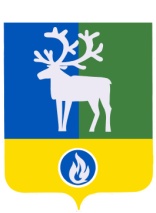 СЕЛЬСКОЕ ПОСЕЛЕНИЕ ВЕРХНЕКАЗЫМСКИЙБЕЛОЯРСКИЙ РАЙОНХАНТЫ-МАНСИЙСКИЙ АВТОНОМНЫЙ ОКРУГ – ЮГРА АДМИНИСТРАЦИЯ СЕЛЬСКОГО ПОСЕЛЕНИЯ ПОСТАНОВЛЕНИЕот 17 марта 2014 года                                                                                                              № 36О подготовке документации по планировке территории сельского поселения ВерхнеказымскийВ соответствии с Градостроительным кодексом Российской Федерации от              29 декабря 2004 года № 190-ФЗ, Федеральным законом от 06 октября 2003 года № 131-ФЗ «Об общих принципах организации местного самоуправления в Российской Федерации», в целях устойчивого развития территорий, выделения элементов планировочной структуры, установления границ земельных участков, на которых расположены объекты капитального строительства, границ земельных участков, предназначенных для строительства и размещения линейных объектов, п о с т а н о в л я ю:1.  Подготовить проект планировки и проект межевания территории сельского поселения Верхнеказымский Белоярского района.2. Опубликовать настоящее постановление в газете «Белоярские вести» и разместить на официальном сайте органов местного самоуправления сельского поселения Верхнеказымский admbel.ru/posel/vkazym/ в течение трех дней со дня подписания настоящего постановления.3. Настоящее постановление вступает в силу после его официального опубликования.Исполняющий обязанности главы сельского поселения                                                                                         В.В.Синцов